İLİ           : GENELTARİH    : 03.03.2017FİRDEVS CENNETİNE MİRASÇI OLMAK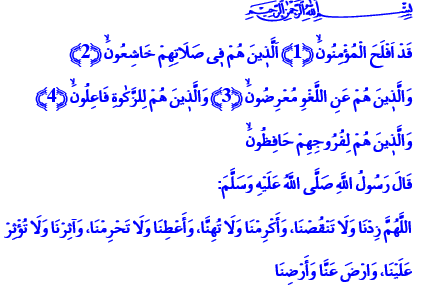 Aziz Müminler!Hz. Ömer’in rivayet ettiğine göre Allah Resûlü (s.a.s), bir gün ashabıyla sohbet ettiği esnada kendisinde vahiy alameti belirdi. Bir müddet bekledikten sonra kıbleye yöneldi. Ellerini semaya açtı veRabbine şöyleniyazda bulundu: “Allah’ım! Bize nimetini artır, eksiltme!Bizionurlandır, zelil eyleme! Bizi istediğimize ulaştır, mahrum etme! Bizi üstün kıl; zayıf duruma düşürme! Bizi razı olduklarından ve senden hoşnut olanlardan eyle!”Kardeşlerim!Efendimiz, bu duanın ardından,“Az önce bana on âyet indirildi. Kim bu âyetlerde belirtilenleri hayatına yansıtırsa cennete girer.” buyurdu ve Müminûn Suresi’nin ilk on âyetini okudu.İşte bugünkü hutbemizde bizleri Firdevs cennetine mirasçı kılacak bu on âyeti sizlerle paylaşmak istiyorum. Geliniz, bu on âyette haber verilen ve felaha eren gerçek müminlerin kimler olduğuna hep birlikte bakalım. اَلَّذ۪ينَ هُمْ ف۪ي صَلَاتِهِمْ خَاشِعُونَۙo müminler ki, namazlarınıhuşu içerisinde kılanlardır. Namazı, Rabbiyle bir vuslat anı, özlemle beklenen bir buluşma olarak görenlerdir. Bu muazzam ibadeti,şekle indirgemeyenlerdir. Onun ruhunu asla zayi etmeyenlerdir.وَالَّذ۪ينَ هُمْ عَنِ اللَّغْوِ مُعْرِضُونَۙo müminler ki, dünya ve ahiretlerine bir faydası dokunmayan, boş söz ve işlerden uzak duranlardır. Zira hayat, bir saniyesi bile heba edilemeyecek kadar kısave kıymetli bir nimettir. Vakit, bizlere emanet edilen eşsiz bir hazinedir. Ve bir gün her bir emanetin, her bir nimetin hesabı Rabbimiz tarafından eksiksiz sorulacaktır. وَالَّذ۪ينَ هُمْ لِلزَّكٰوةِ فَاعِلُونَۙfelâha eren müminler,zekâtını verenlerdir. İnfakta bulunanlardır. Zekât vermek için adeta birbirleriyle yarışanlardır. Zekât ki; yoksulun, ihtiyaç sahibinin, zenginin malındaki hakkıdır. Zekât ki; kişiyi mal ve mülkün, servet ve gücün esiri olmaktan korur. Zekât ki; bir taraftan kişiyi maddi yüklerden kurtarır. Diğer taraftan da günah ve kirlerden arındırır.  Kardeşlerim!Kendilerine cennetin vadedildiği müminler,وَالَّذ۪ينَ هُمْ لِفُرُوجِهِمْ حَافِظُونَۙiffetlerini koruyanlardır. Başkalarının iffetini kendi iffeti sayanlardır. Zira insan, tertemiz fıtratını, haysiyetini koruduğu müddetçe özünü korur. Başkalarının saygınlığına halel getirmediği müddetçe saygı görür. وَالَّذ۪ينَ هُمْ لِاَمَانَاتِهِمْ وَعَهْدِهِمْ رَاعُونَۙebedi nimetlere ulaşacak müminler, emanet bilincine sahip olanlardır. Ahitlerine, verdikleri sözlere sadık kalanlardır. Zira sadakat ehli, güvenilir bir kişi olmak, müminin en önemli özelliklerindendir. Çünkü mümin, Muhammedü’l-Emîn’in, yani özü sözü bir, güvenilir peygamberin kutlu yolunun yolcusudur. وَالَّذ۪ينَ هُمْ عَلٰى صَلَوَاتِهِمْ يُحَافِظُونَFirdevs cennetine kavuşacak olan müminler, namazlarını aksatmadan devamlı kılanlardır. Namazları, kendilerini çirkinliklerin esiri olmaktanalıkoyduğu kimselerdir. Şu bir gerçektir ki; biz namazlarımızı korursak namazlarımız da bizi korur. Biz namazlarımıza düşkün ve sevdalı olursak namazlarımız da bütün varlığıyla kötülüklere karşı bize kalkan olur.Kardeşlerim!İşte Rabbimizin büyük mükâfatı bu müminler içindir. اَلَّذ۪ينَ يَرِثُونَ الْفِرْدَوْسَۜ هُمْ ف۪يهَا خَالِدُونَOnlar, Firdevs cennetinin ebedi varisleridirler. Firdevs cenneti ki, cennetin en özel yerlerindendir. En yüksek mertebelerindendir. Firdevs cenneti ki Peygamberimiz (s.a.s)’in vefatından sonra ciğerparesi Fâtıma validemizin, “Makamı Firdevs cenneti olan babacığım!”sözleriyle hüznü ve tesellisine konu olan cennettir.Kardeşlerim!Yüce Rabbimiz, bizleri felâhaeren ve Firdevs cennetindePeygamberimiz (s.a.s)’e komşu olan bahtiyar müminlerden eylesin.Sevgili Gençler! - Aziz Kardeşlerim“Gençlik ‘Huzur’da Buluşuyor” adlı sabah namazı buluşmamızın inşallah 18. sini gerçekleştireceğiz. İl Müftümüz Doç. Dr. Şahin GÜVEN hocamızın sohbetiyle katılacağı programa başta gençlerimiz olmak üzere bütün cemaatimizi Pazar günü sabah namazına Hunat Camiine davet ediyoruz.